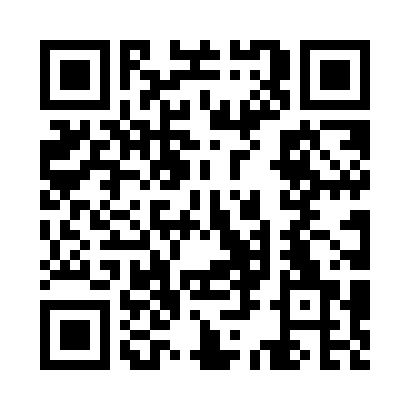 Prayer times for Dogway, West Virginia, USAMon 1 Jul 2024 - Wed 31 Jul 2024High Latitude Method: Angle Based RulePrayer Calculation Method: Islamic Society of North AmericaAsar Calculation Method: ShafiPrayer times provided by https://www.salahtimes.comDateDayFajrSunriseDhuhrAsrMaghribIsha1Mon4:306:021:265:208:4910:212Tue4:306:031:265:208:4910:213Wed4:316:031:265:208:4810:204Thu4:326:041:265:218:4810:205Fri4:336:041:265:218:4810:206Sat4:336:051:265:218:4810:197Sun4:346:051:275:218:4710:198Mon4:356:061:275:218:4710:189Tue4:366:071:275:218:4710:1710Wed4:376:071:275:218:4610:1711Thu4:386:081:275:218:4610:1612Fri4:396:091:275:218:4610:1513Sat4:406:091:275:218:4510:1514Sun4:406:101:275:218:4510:1415Mon4:416:111:285:218:4410:1316Tue4:426:121:285:218:4310:1217Wed4:446:121:285:218:4310:1118Thu4:456:131:285:218:4210:1119Fri4:466:141:285:218:4210:1020Sat4:476:151:285:218:4110:0921Sun4:486:151:285:218:4010:0822Mon4:496:161:285:218:3910:0723Tue4:506:171:285:218:3910:0524Wed4:516:181:285:208:3810:0425Thu4:526:191:285:208:3710:0326Fri4:536:191:285:208:3610:0227Sat4:556:201:285:208:3510:0128Sun4:566:211:285:208:3410:0029Mon4:576:221:285:198:349:5830Tue4:586:231:285:198:339:5731Wed4:596:241:285:198:329:56